Základní škola, Třinec, Slezská 773, p. o.Závěrečná seminární práce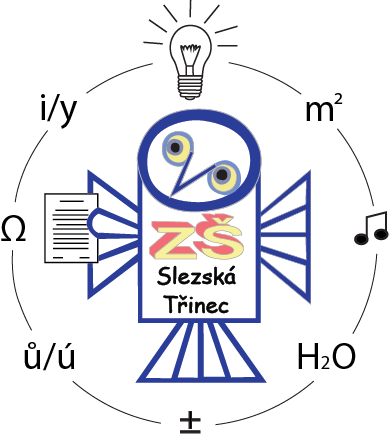 Vedoucí práce:      Základní škola, Třinec, Slezská 773, p. o.Závěrečná seminární práceTÉMA SEMINÁRNÍ PRÁCEDominik Sliwka9. CVedoucí práce: Mgr. Robert SzuścikKritériumPočet bodůVěcná správnost, souhlas zadání a obsahu práce – max. 10 bodůMíra samostatnosti a tvůrčí činnosti žáka, zapracování připomínek vedoucího práce, originalita přístupu ke zpracování tématu, vedení zdrojů informací – max. 10 bodůÚroveň písemného zpracování (logická struktura textu,  formální zpracování písemnosti – dodržování zásad psaní na PC,  citací apod.) – max. 10 bodůPozdní odevzdání práce – max. – 5 bodůCelkový počet bodůPodpis vedoucího práceKritériumPočet bodůVěcná správnost, souhlas zadání a obsahu práce – max. 10 bodůMíra samostatnosti a tvůrčí činnosti žáka, zapracování připomínek vedoucího práce, originalita přístupu ke zpracování tématu, vedení zdrojů informací – max. 10 bodůÚroveň písemného zpracování (logická struktura textu,  formální zpracování písemnosti – dodržování zásad psaní na PC,  citací apod.) – max. 10 bodůPozdní odevzdání práce – max. – 5 bodůCelkový počet bodůPodpis vedoucího práce